Memoria del Grupo de Inmigración, Adopción y Cooperación 2023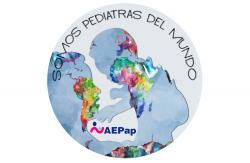 Coordinadoras:  Maite de Aranzabal Agudo y Dolors Canadell Villaret.Miembros del grupo: Iñaki Alegría, Inma Caubet, Patricia del Río, Susana Esteban, Francisco Javier Fernández, Rubén García, Angela Gregoraci, Ana Periañez, Imma Sau, Irene Muñoz, Cristina Constenla, Laura Centeno, Patricia Gonzalez Ildefonso y PalomaHemos celebrado 2 reuniones de grupo on lineIncorporación de x nuevas pediatras jóvenes y dinámicas al grupo: Irene Muñoz, Cristina Constenla, Laura Centeno, Paloma y Patricia GonzalezParticipación con 4 temas en el Master de Pediatría de A primaria de la Complutense de Madrid:-Atención al Niño inmigrante y al Niño adoptado. Maite de Aranzábal y Dolors Canadell-Atención al   viajero. Dolors Canadell y Maite de Aranzábal.-Introducción a la cooperación internacional. Maite de Aranzábal y Dolors Canadell.-Introducción al AIEPI. Dolors Canadell y Maite de Aranzábal. Tutorización del trabajo Fin de Máster de dos alumnas de dicho máster.Protocolo de atención a la infancia inmigrante para presentar como curso on line en el Congreso 2023Participación en la estrategia Asturiana de Derechos Humanos para la Cooperación al desarrolloParticipación en el curso on line “Los martes de Pediatría Social” con el tema “Papel del pediatra de atención Primaria en la prevención y el tratamiento de la Mutilación Genital Femenina”. Maite de Aranzábal.Máster de Salud Internacional y Cooperación de la Universidad Autónoma de Barcelona (UAB). Coordinador de la asignatura “Política y sistemas de Salud”. Iñaki Alegría.Tutor de prácticas en el Hospital de Gambo de los alumnos del máster de Salud Internacional y cooperación de la Universidad Autónoma de Barcelona (UAB) y la Universidad Autónoma de Madrid (UAM). Iñaki Alegría.Tutor de formación de Médicos con el Saint Paul’s Hospital and Millenium Medical College from Addis Abeba (SPHMMC). Iñaki Alegria.Artículos de divulgación sobre Cooperación Internacional en el periódico “El país”Participacion en patronatos y Juntas ejecutivas de diversas ONGs: Alegría sin Fronteras, Amnistia Internacional, Africa Viva, Save the ChildrenAsistencia de algunos miembros al IV Congreso para la cooperación internacional de la OMC y a su reunión de expertos en Cooperación Internacional. Participación en algunos de sus comités.Campañas de formación y asistencia a países de baja renta y cargos continuos como  responsables médicos en proyectos allí (Camerún, Kenia, Etiopía…). También un viaje a la frontera sur, en Tanger para estudiar la situación de los MENAS allí.Publicación de artículos en “Familia y salud” en las secciones: “Conoce Africa a través de sus artistas”, “Adopción e inmigración” y “Pediatría Cooperante”https://www.familiaysalud.es/temas-sociales/noticia-social/nacer-prematuramente-en-zona-de-guerrahttps://www.familiaysalud.es/temas-sociales/noticia-social/celebramos-el-premio-princesa-de-asturias-2023-para-iniciativahttps://www.familiaysalud.es/temas-sociales/pediatria-cooperante/la-infancia-en-africa-mejora-y-queremos-que-lo-sepaishttps://www.familiaysalud.es/temas-sociales/noticia-social/estado-mundial-de-la-infancia-2023-informe-unicefhttps://www.familiaysalud.es/temas-sociales/pediatria-cooperante/las-claves-para-la-buena-ayuda-ante-una-emergencia-humanitariahttps://www.familiaysalud.es/temas-sociales/noticia-social/triste-primer-aniversario-de-la-guerra-en-ucraniahttps://www.familiaysalud.es/temas-sociales/noticia-social/migrantes-en-tanger-8-de-marzo-2023-dia-internacional-de-la-mujerhttps://www.familiaysalud.es/temas-sociales/adopcion-e-inmigracion/prevencion-de-practicas-tradicionales-perjudiciales-corteshttps://www.familiaysalud.es/temas-sociales/conoce-africa-traves-de-sus-artistas/etoundi-essamba-fotografa-camerunesahttps://www.familiaysalud.es/temas-sociales/conoce-africa-traves-de-sus-artistas/marwa-zein-directora-y-guionista-de-cinehttps://www.familiaysalud.es/temas-sociales/conoce-africa-traves-de-sus-artistas/ekomo-la-valiente-novela-de-maria-nsue-de-guineahttps://www.familiaysalud.es/temas-sociales/conoce-africa-traves-de-sus-artistas/les-impatientes-una-novela-reveladora-de-djailihttps://www.familiaysalud.es/temas-sociales/conoce-africa-traves-de-sus-artistas/ingoma-nshya-el-primer-grupo-de-mujeresy en “Noticia social”: https://www.familiaysalud.es/temas-sociales/noticia-socialNacer prematuramente en zona de guerraCelebramos el premio Princesa de Asturias 2023 para “Iniciativa Medicamentos Para Enfermedades Desatendidas” (DNDi)La infancia en África mejora y queremos que lo sepáisEstado mundial de la infancia 2023: informe UNICEFLas claves para la buena ayuda ante una emergencia humanitariaTriste primer aniversario de la guerra en UcraniaMigrantes.... en Tánger. 8 de marzo 2023. Día Internacional de la Mujer